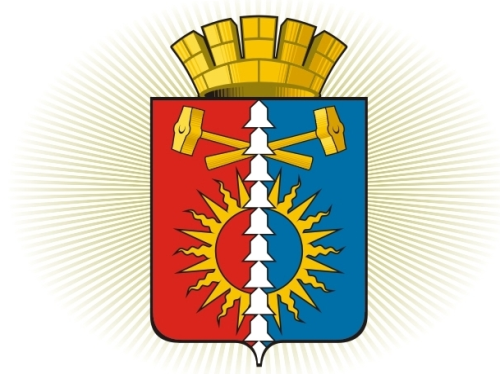 ДУМА ГОРОДСКОГО ОКРУГА ВЕРХНИЙ ТАГИЛШЕСТОЙ СОЗЫВ	Р Е Ш Е Н И Е	  двадцать девятое заседание21.02.2019г. № 29/3город Верхний ТагилО внесении изменений в Решение Думы городского округа Верхний Тагил от 28.09.2018 г. № 24/5 «Об утверждении Положения о порядке организации и проведения в городском округе Верхний Тагил публичных слушаний по проектам генеральных планов, проекту правил землепользования и застройки, проектам планировки территории, проектам межевания территории, проекту правил благоустройства территории городского округа Верхний Тагил, проектам решений о предоставлении разрешения на условно разрешенный вид использования земельного участка или объекта капитального строительства, проектам решений о предоставлении разрешения на отклонение от предельных параметров разрешенного строительства, реконструкции объектов капитального строительства»Рассмотрев экспертное заключение от 10.12.2018 года № 808-ЭЗ по результатам правовой экспертизы, в соответствии со статьей 24, 25 Градостроительного кодекса Российской Федерации, статьей 28 Федерального закона от 06.10.2003 года № 131-ФЗ «Об общих принципах организации местного самоуправления в Российской Федерации», руководствуясь Уставом городского округа Верхний Тагил, Дума городского округа Верхний Тагил Р Е Ш И Л А:       1. Внести изменения в Решение Думы городского округа Верхний Тагил  от 28.09.2018 года № 24/5 «Об утверждении Положения о порядке организации и проведения в городском округе Верхний Тагил публичных слушаний по проектам генеральных планов, проекту правил землепользования и застройки, проектам планировки территории, проектам межевания территории, проекту правил благоустройства территории городского округа Верхний Тагил, проектам решений о предоставлении разрешения на условно разрешенный вид использования земельного участка или объекта капитального строительства, проектам решений о предоставлении разрешения на отклонение от предельных параметров разрешенного строительства, реконструкции объектов капитального строительства»:        1.1. часть первую пункта 14 читать в новой редакции: «…Срок проведения публичных слушаний по проектам правил благоустройства территорий со дня опубликования оповещения о начале публичных слушаний до дня опубликования заключения о результатах публичных слушаний определяется нормативным правовым актом Думы городского округа Верхний Тагил и не может быть менее одного месяца и более трех месяцев…»;        1.2. часть 2 пункта 14 считать утратившим силу.       2. Настоящее Решение вступает в силу со дня его официального опубликования.       3. Опубликовать настоящее Решение в газете «Местные ведомости» и разместить на официальном сайте городского округа Верхний Тагил www.go-vtagil.ru.      4. Контроль  за исполнением настоящего Решения возложить на заместителя главы администрации по жилищно-коммунальному и городскому хозяйству (Русалеева Н.Н.).   Верно   ведущий специалист Думы   городского округа Верхний Тагил                                                                   О.Г.Мезенина